         Tento soubor byl vytvořen aplikací Oracle Reports. Zobrazte tento dokument v režimu Rozvržení stránky.Celkem: Vystavil: Datum vystavení: Kč02.05.2017Tel.: 234 244 252, E-mail: ladislava.saskova@divadlodisk.czSASKOVÁ LadislavaKčNa faktury uvádějte číslo naší objednávky a zasílejte je na mailovou adresu podatelny  faktury@amu.cz Dodejte:86 800.0086 800.00..................................................................Předpokládaná cena celkem (včetně DPH):                                      PoložkaCelkem s DPH Kč86 800.00Objednáváme u vás, dle ústní dohody, ubytování v ul.Karlova od 2.5. - 7.5.2017 pro účastníkyfestivalu ZLOMVAZ 2017.Dohodnutá cena:Seznam hostů je nedílnou součástí faktury.Razítko, podpis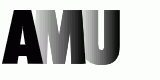 2170504004Objednávka č.: Smlouva:Odběratel:Číslo účtuPeněžní ústavForma úhrady:02.05.2017Termín dodání:Akademie múzických umění v Praze Malostranské náměstí 259/12 118 00 PRAHA 1 Česká republika IČ:DIČ:61384984CZ61384984Termín úhrady:Ritchie´s H&H s.r.o. Karlova 167/9 110 00 PRAHA 1 Česká republika PID:Konečný příjemce:::Platnost objednávky do:07.05.2017Dodací podmínky:CZ24846937DIČ:Dodavatel:IČ:24846937AMU je veřejná vysoká škola zřízená Dekretem prezidenta republiky z 27.10.1945, zákon č.111/1998 Sb. ve znění pozdějších změn. IBAN: CZ5301000000195373180297 Místo dodání:Způsob dopravy:Položkový rozpis: